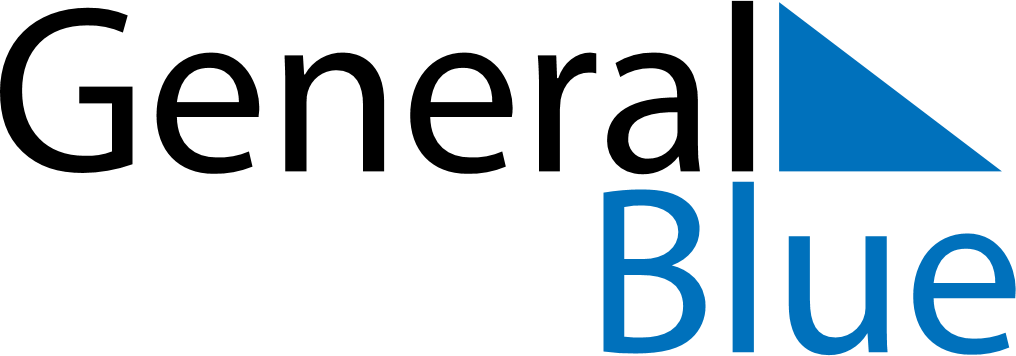 May 1581May 1581May 1581May 1581May 1581SundayMondayTuesdayWednesdayThursdayFridaySaturday12345678910111213141516171819202122232425262728293031